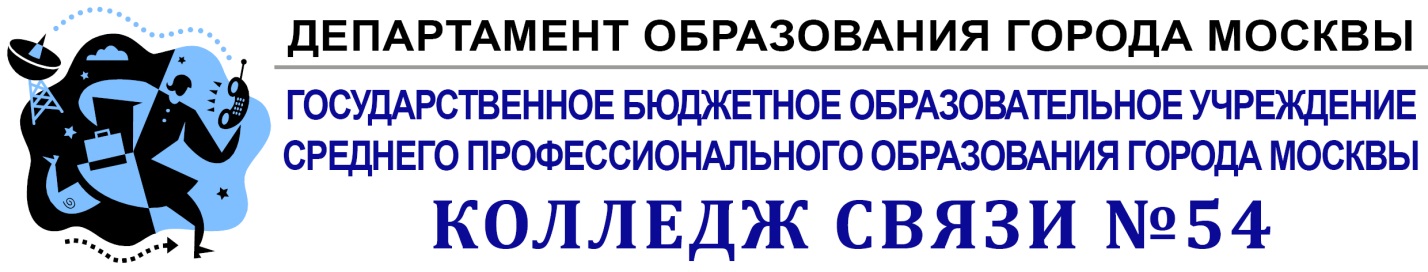 ОТДЕЛЕНИЕ «Автоматизация и радиоэлектроника»ПЦК ( КМК) «Электронная техника, радиотехника и связь»УТВЕРЖДАЮЗам. директора по УМР                                                      __________________  Бозрова И.Г.МЕТОДИЧЕСКИЕ УКАЗАНИЯ  ПО ПРОВЕДЕНИЮ ЛБОРАТОРНЫХ  ЗАНЯТИЙПМ.03. Проведение диагностики и ремонта различных видов радиоэлектронной техникиМДК.03.02 Теоретические основы ремонта различных видов радиоэлектронной техники  для специальности:  210414 Техническое обслуживание и ремонт радиоэлектронной техникиРазработчик:Преподаватель  спец. дисциплин             ______________     Ручко В.М.Методические рекомендации рассмотрены и одобрены на заседании ПЦК ( КМК) «Электронная техника, радиотехник и связь»протокол №___ от «__»_______. 201_ г.Председатель ПЦК преподаватель спец. дисциплин ______  Кириленко Ю.Н.Зам. Директора по качеству образовательного процесса: Н.Г. Ронжина __________Содержание                                                                                                             Стр.                                                                                                                                                                                                                                                                                          1.Общие положения……………………………………………………………32.Методика и средства выполнения лабораторно-практических занятий…3 3.Этапы выполнения   лабораторно-практических работ…………………...44.Тематика лабораторно - практических  занятий  и задания к ним………  44.1.Тематика лабораторных работ и задания к ним………………………....65.Учебно-методическое и информационное обеспечение дисциплины…. .15  1.Общие положения1.1Назначение методических указаний: Данные методические указания предназначены для закрепления теоретических знаний, полученных в рамках лекционного междисциплинарного курса , и приобретения необходимых практических навыков и умений производить контроль параметров различных видов радиоэлектронной техники в процессе эксплуатации; применять программные средства при проведении ремонта радиоэлектронной техники;  составлять алгоритмы ремонта для различных видов радиоэлектронной техники; проверять функционирование ремонтируемой радиоэлектронной техники;  замерять и контролировать характеристики и параметры отремонтированной радиоэлектронной техники;        Получить практический опыт  ремонта аналоговой и цифровойрадиоэлектронной техники в процессе эксплуатации; решении профессиональных задач по ремонту различной радиоэлектронной техники по программе междисциплинарного курса МДК 03.02 «Теоретические основы ремонта различных видов радиоэлектронной техники» специальности 210414 «Техническое обслуживание и ремонт радиоэлектронной техники»,формировании профессиональных компетенций:  ПК3.1 Проводить обслуживание аналоговых и цифровых устройств и блоков радиоэлектронной техники: ПК3.2 Использовать алгоритмы ремонта аналоговых и цифровых устройств и блоков радиоэлектронной техники: ПК 3.3 Производить ремонт радиоэлектронного оборудованияВ сборнике содержатся методические указания по выполнению следующих лабораторных работ:Перечень лабораторных работ:1. Подготовка   измерительных приборов для ремонта и регулировки  радиоэлектронной техники2. Снятие характеристик  усилителя звуковой частоты3. Исследование характеристик радиоприемного устройства4. Исследование входной цепи в радиоприемнике5. Исследование трактов промежуточной частоты в радиоприемнике6. Исследование преобразователя частоты в радиоприемнике7.Исследование системы автоматической регулировки усиления приемника8. Исследование амплитудного детектора9. Исследование частотных детекторов10. Исследование системы фазовой АПЧ и детектора ЧМ сигналов на ее основе11. Исследование нелинейных искажений в усилителях радиочастоты радиоприемников12. Исследование аналого-цифрового преобразователя радиосигналов13. Исследование однополосной модуляции14. Ремонт нестабилизированных источников питания (ЛР)15. Ремонт стабилизированных источников питания16. Ремонт усилителя звуковой частоты17. Ремонт блока управления и платы коммутации усилителя звуковой частоты18. Ремонт  импульсного модуля питания телевизора19. Ремонт блока радиоканала телевизора20. Ремонт канала цветности телевизора21. Ремонт и регулировка модуля строчной развертки телевизора22. Ремонт и регулировка модуля кадровой развертки телевизора23. Ремонт канала звукового сопровождения телевизора24. Комплексная проверка и регулировка телевизора        25.Организация рабочего места и оснащение его оборудованием для ремонта радиоэлектронной техники        26.Подбор нормотивно-технической и технологической документации используемой при ремонте и техническом обслуживании радиоэлектронной техники1.2 Требования к знаниям и умениям при выполнении лабораторных работ, а также компетенции, формирующиеся после проведения ЛР по междисциплинарному курсу.При выполнении лабораторных работ студент должен знать:Назначение контрольно-измерительной аппаратуры,Элементную базу радиоэлектронной техникиТеоретические сведения по ремонту радиоэлектронной техникиТехнику безопасности при работе с паяльным оборудованием2. Правила выполнения лабораторных работ 2.1.Методика выполнения  лабораторных работМетодика выполнения каждой лабораторной работы определяется средствами выполнения и  поставленной  задачей, решаемой студентом на занятии по заданию преподавателя:1. Обучающийся должен подготовить ответы на теоретические вопросы к ЛР;2. Перед началом каждой работы проверяется готовность обучающегося к ЛР;3. После выполнения ЛР обучающийся должен представить отчет о проделанной работе (на листах формата А4, в тетради, в электронном виде – уточнить) с обсуждением полученных результатов и выводов;4.  Обучающийся,  пропустивший выполнение ЛР по уважительной или неуважительной причинам, обязан выполнить работу в дополнительно назначенное время.5. Оценка за работу обучающемуся выставляется с учетом предварительной подготовки к работе, доли самостоятельности при ее выполнении, точности и грамотности оформления отчета по работеТехника безопасности при проведении  лабораторных работ.1.К работе допускаются  студенты,  прошедшие инструктаж по ТБ.2.При проведении лабораторных работ подсоединение приборов и узлов устройства должно проводиться  при отключённом напряжении питания. 3. Этапы выполнения   лабораторно - практических работ3.1 Постановка задачи лабораторной  работыНа первом лабораторном занятии с обучающимися проводится общая постановка задач лабораторных работ. Преподаватель может давать необходимые пояснения по методике предстоящих лабораторных работ. После ознакомления с оборудование преподаватель проводит постановку задачи конкретного лабораторного занятия. Здесь разъясняется группе студентов содержание и объем работ, предусмотренных конкретной лабораторной работы. Прежде всего, формулируется цели, задачи, основные этапы работы, последовательность и ход решения задачи лабораторной работы. Определяются содержание и форма представления результатов работы. Необходимо пояснить, что каждая лабораторная работа студента должна быть оформлена в виде отчета о лабораторной работе. Поясняется методика составления и оформления отчета о лабораторной работе. Проводится инструктаж  с обучающимися  под роспись в журнал по  правилам техники электро- и пожарной безопасности при выполнении  лабораторных работ. 3.2 Ознакомление  обучающегося с содержанием и объемом лабораторной работы. На этом этапе обучающийся должен тщательно изучить содержание и объем предстоящей лабораторной работы. Если постановка задачи недостаточно ясна, он может обратиться к преподавателю за дополнительными разъяснениями. Затем обучающийся  приступает к выполнению задания лабораторной работы.Порядок выполнения  лабораторной работыВ соответствии с установленной последовательностью этапов работы  обучающийся  выполняет объем работ, предусмотренных заданием лабораторной работы. При условии выполнения полного объема лабораторной работы студент проверяет правильность результатов и предъявляет преподавателю результаты работы. В случае замеченных ошибок, студент принимает меры к их исправлению и затем снова предъявляет результаты преподавателю для контроля и приема результатов работы. Если в работе ошибок не содержится, то приступает к составлению и оформлению отчета по лабораторной работе.-Регистрация результатов и оформление отчета о лабораторной работе-Полученные данные  регистрируются: заносятся  в таблицы наблюдения, по данным которых строят графики и полученные результаты.-На основе полученных результатов лабораторной работы  обучающийся  должен составить отчет и сдать его преподавателю.-Оформляется отчет в тетради для лабораторных работ Отчет по каждой лабораторной  работе составляется по  следующей обобщенной  структуре:1.Номер лабораторной работы.2.Тема, цель и задачи работы. Этапы  выполнения  работы:  Приводятся номера и наименования этапов работы. По каждому из этапов приводится содержание выполненных работ и полученные результаты:-Перечень используемого оборудования (при проведении работ на лабораторном стенде)-Исследуемую электрическую схему-Таблицы результатов измерения-Графическую обработку экспериментальных данных-Необходимые расчётыВыводы по работе: Выводы излагаются последовательно по каждому из этапов работы.  Формулируются  выводы в сжатой и  четкой форме.Текст отчета должен быть изложен лаконично и вместе с тем информативно с соблюдением правил грамматики. В конце отчета может быть указана литература, которую студент применил в лабораторной работе.Заключительная часть лабораторной работы:После оформления отчета студент предъявляет его преподавателю. Преподаватель проверяет отчет.  При обнаружении ошибок в его оформлении возвращает студенту для доработки.При отсутствии ошибок в оформлении отчета преподаватель задает студенту ряд контрольных вопросов. Если студент правильно отвечает на поставленные вопросы, преподаватель принимает его отчет и выставляет оценку за выполнение лабораторной работы.После успешной сдачи отчета студент выключает лабораторный стенд, компьютер, измерительные приборы, паяльное оборудование и наводит порядок на рабочем месте.Сдает место преподавателю.4.Тематика лабораторных  работ и задания к нимЛабораторная работа №1.Подготовка   измерительных приборов для ремонта и регулировки  радиоэлектронной техникиЦель работы: 1.Подготовка измерительных приборов для проведения ремонтных работ и дальнейшей проверки параметров отремонтированной  радиоэлектронной техники.Задание: 1.Подготовить двух лучевой осциллограф АСК 1021 для проведения измерений согласно инструкции на прибор 2.Подготовить электронный вольтметр В3-38для проведения измерений согласно инструкции на прибор3.Подготовить генератор низкой частоты и генератор высокой частоты для проведения измерений согласно инструкции на приборПродолжительность занятия – 2 часа.Лабораторная работа №2.Снятие  частотных характеристик  усилителя звуковой частотыЦель работы: 1.Научиться использовать приборы для снятия частотных характеристик усилителя звуковой частоты2.Снять частотные характеристики усилителя звуковой частоты3.Определить коэффициент усиления усилителяЗадание: 1.Подключить  измерительные приборы согласно блок схеме подключения измерительных приборов2.Изменяя частоту генератора снять показания с электронного вольтметра зафиксировать результаты , построить график.3.Вычислить коэффициент усиления усилителяПродолжительность занятия  -  2 часа Лабораторная работа №3Исследование характеристик радиоприемного устройстваЦель работы:1.Приобрести практические навыки по измерению параметров основных эксплуатационно-технических характеристик радиоприемных устройствЗадание:1.Измерить чувствительность радиоприемника АМ сигналов2.Оценить работу системы АРУ приемника3.Исследовать резонансные характеристики приемника, определить ширину полосы пропускания4.Измерить параметры характеристик избирательности приемникаПродолжительность занятия – 2 часаЛабораторная работа №4Исследование входной цепи в радиоприемникеЦель работы:1.Исследовать основные характеристики одноконтурной входной цепи радиоприемника при различных видах связи колебательного контура с антенной и активным элементом.Задание:1.Измерить резонансный коэффициент передачи входной цепи и сравнение его с расчетным 2.Исследовать зависимость резонансного коэффициента переда- чи и полосы пропускания входной цепи от частоты настройки 3.Исследовать избирательные свойства входной цепи Продолжительность занятия – 4  часаЛабораторная работа №5Исследование трактов промежуточной частоты в радиоприемникеЦель работы:1. Изучить принципы работы и основные характеристики трактов промежуточной частоты (ПЧ) приемника.Задание:1. Определить коэффициент усиления трех различных трактов ПЧ.2. Исследовать амплитудно-частотные характеристики трактов ПЧ, определить их параметры избирательности.3. Исследовать эффект насыщения в УПЧ и связанных с ним искажений огибающей сигнала с амплитудной модуляциейПродолжительность  занятия – 4 часаЛабораторная работа №6Исследование преобразователя частоты в радиоприемникеЦель работы:1. Исследовать основные свойства преобразователя частотыЗадание:1. Измерить крутизну преобразования и исследовать ее зависимость от напряжения гетеродина2. Измерить крутизну преобразования по высшим гармоникам гетеродина.3. Исследовать интенсивность дополнительных каналов приема4. Расчет и экспериментальная проверка частот пораженных точек Продолжительность занятия – 4  часаЛабораторная работа №7Исследование системы автоматической регулировки усиления приемникаЦель работы:1. Изучить принципы построения систем автоматической регулировки усиления (АРУ) приемников, экспериментально исследовать инерционную систему АРУ с обратной регулировкой.Задание:1. Определить максимальный коэффициента усиления тракта2. Снять регулировочные характеристики3. Исследовать амплитудно-модулированные характеристики тракта4. Оценить расширение динамического диапазона приемника при использовании системы АРУ.5. Исследовать влияния постоянной времени фильтра системы АРУ на искажения АМ- сигналаПродолжительность занятия – 4  часаЛабораторная работа №8Исследование амплитудного детектораЦель работы:1. Изучить принципы работы и основные характеристики амплитудных детекторов.Задание:1.Исследовать работу амплитудного детектора в режиме сильных и слабых сигналов 2. Исследовать искажения, возникающие из-за избыточной постоянной времени нагрузки 3. Исследовать нелинейные искажения, возникающих вследствие неравенства нагрузок детектора для постоянного и переменного тока 4. Изучить формы импульсов тока, протекающего через диод 5.Снять статические детекторные характеристики 6.Снять динамические детекторные характеристики 7. Исследовать линейные искажения в детекторе8. Определить коэффициент фильтрации ВЧ напряжения9. Исследовать детектор, работающий по схеме с удвоением напряжения. 10.Исследовать совместную работу УПЧ и амплитудного детектора. Продолжительность занятия – 4 часаЛабораторная работа №9Исследование частотных детекторовЦель работы:1. Изучить принцип работы частотных детекторов (ЧД), экспериментально исследовать процесс детектирования ЧМ сигналов различными ЧДЗадание:1. Исследование модуляционной характеристики ВЧ генератора2. Исследование детекторных характеристик частотных детекторов3. Исследование нелинейных искажений, возникающих в ЧДПродолжительность работы – 4 часаЛабораторная работа №10«Исследование системы фазовой АПЧ и детектора ЧМ сигналов на ее основе»Цель работы:1. Ознакомиться с системой фазовой автоподстройки частоты (ФАПЧ) и синхронно-фазовым детектором (СФД) ЧМ сигналов на основе системы ФАПЧ.Задание :1. Исследовать регулировочные характеристики генератора, управляемого напряжением.2. Рассчитать  ширину полосы удержания системы ФАПЧ при различных уровнях входного сигнала.3. Исследовать работу системы ФАПЧ в режиме захвата и при срыве синхронизации.4. Измерить значение ширины полосы удержания и системы ФАПЧ5. Исследовать детекторные характеристики СФД6. Исследовать искажение закона модуляции при детектировании ЧМ сигналов.Продолжительность работы – 4 часаЛабораторная работа №11Исследование нелинейных искажений в усилителях радиочастоты радиоприемниковЦель работы:1.Получение практических навыков в исследовании нелинейных искажений в усилительных трактах радиоприемников.Задание:1. Определить малосигнальный коэффициент усиления2. Исследовать блокирования3. Исследовать перекрестную модуляцию4. Исследовать интермодуляционные искажения 3-го порядка5. Сравнить нелинейные искажения в УРЧ на биполярном и полевом транзисторах6. Исследовать влияния напряжения смещения на нелинейные искажения в УРЧ на полевом транзисторе.Продолжительность  работы – 4 часа Лабораторная работа №12Исследование аналого-цифрового преобразователя радиосигналовЦель работы:1. Получение представление об особенностях аналого-цифрового преобра-зования радиосигналов в приемных устройствах.Задание:1. Исследовать влияния разрядности на шумы аналого-цифрового преобразователя (АЦП).2. Исследовать искажения сигнала при перегрузке АЦП3. Исследовать преобразования спектра при оцифровке высокочастотных сигналов4. Исследование зависимости отношения сигнал/шум от частоты входного сигналаПродолжительность работы – 4 часаЛабораторная работа №13Исследование амплитудной  модуляции и детектирования амплитудно-модулированных колебанийЦель работы:1. Ознакомиться с принципами действия и основными параметрами амплитудной модуляции и детектирования амплитудно-модулированных колебаний.Задание:1.Снять и построить динамическую модуляционную характеристику при двух значениях напряжения высокой частоты.
2. Снять детекторную характеристику при m=50% и Uвч=0,06 В. Построить график
3. Зарисовать осциллограммы выходного напряжения в зависимости от изменения постоянной времени нагрузки детектора.
4. Вычислить крутизну детекторной характеристики.
Продолжительность работы – 4  часаЛабораторная работа №14Ремонт нестабилизированных источников питанияЦель работы:1.Получить практический опыт ремонта нестабилизированного блока питания
Задание:
1.Изучить нормативно техническую документацию на нестабилизированный источник питания
2.Изучить принципиальную нестабилизированного источника питания
3.Выбрать контрольно-измерительную аппаратуру4.Исследовать работу нестабилизированного источника питания, определить неисправность( узел, компонент)5.Устранить неисправность5.Выполнить проверку работоспособности и при необходимости произвести настройку или регулировку.Продолжительность работы – 4 часа Лабораторная работа №15Ремонт стабилизированных источников питанияЦель работы:1.Получить практический опыт ремонта стабилизированных источников питания
Задание:
1.Изучить нормативно техническую документацию на стабилизированный источник питания
2.Изучить принципиальную схему стабилизированного источника питания 
3.Выбрать контрольно-измерительную аппаратуру4.Исследовать работу стабилизированного источника питания, определить неисправность( узел, компонент)5.Устранить неисправность5.Выполнить проверку работоспособности и при необходимости произвести настройку или регулировку.Продолжительность работы – 4 часа Лабораторная работа №16Ремонт усилителя звуковой частотыЦель работы:1.Получить практический опыт ремонта усилителя звуковой частоты
Задание:
1.Изучить нормативно техническую документацию на усилитель звуковой частоты
2.Изучить принципиальную схему усилителя звуковой частоты
3.Выбрать контрольно-измерительную аппаратуру4.Исследовать работу усилителя звуковой частоты, определить неисправность( узел, компонент)5.Устранить неисправность5.Выполнить проверку работоспособности и при необходимости произвести настройку или регулировку.Продолжительность работы – 4 часа Лабораторная работа №17Ремонт блока управления и платы коммутации усилителя звуковой частотыЦель работы:1.Получить практический опыт ремонта блока управления и платы коммутации усилителя звуковой частоты
Задание:
1.Изучить нормативно техническую документацию на блока управления и плату коммутации усилителя звуковой частоты
2.Изучить принципиальную схему блока управления и плату коммутации усилителя звуковой частоты
3.Выбрать контрольно-измерительную аппаратуру4.Исследовать работу блока управления и плату коммутации усилителя звуковой частоты, определить неисправность( узел, компонент)5.Устранить неисправность5.Выполнить проверку работоспособности и при необходимости произвести настройку или регулировку.Продолжительность работы – 4 часа Лабораторная работа №18Ремонт  импульсного модуля питания телевизораЦель работы:1.Получить практический опыт ремонта   импульсного модуля питания телевизора
Задание:
1.Изучить нормативно техническую документацию на  импульсный модуль питания телевизора
2.Изучить принципиальную схему   импульсного модуля питания телевизора
3.Выбрать контрольно-измерительную аппаратуру4.Исследовать работу   импульсного модуля питания телевизора, определить неисправность( узел, компонент)5.Устранить неисправность5.Выполнить проверку работоспособности и при необходимости произвести настройку или регулировку.Продолжительность работы – 4 часа Лабораторная работа №19Ремонт блока радиоканала телевизораЦель работы:1.Получить практический опыт ремонта  блока радиоканала телевизора
Задание:
1.Изучить нормативно техническую документацию на  блок радиоканала телевизора
2.Изучить принципиальную схему  блока радиоканала телевизора
3.Выбрать контрольно-измерительную аппаратуру4.Исследовать работу блока радиоканала телевизора, определить неисправность( узел, компонент)5.Устранить неисправность5.Выполнить проверку работоспособности и при необходимости произвести настройку или регулировку.Продолжительность работы – 4 часа Лабораторная работа №20Ремонт канала цветности телевизораЦель работы:1.Получить практический опыт ремонта  канала цветности телевизора
Задание:
1.Изучить нормативно техническую документацию на  канал цветности телевизора
2.Изучить принципиальную схему  канала цветности телевизора
3.Выбрать контрольно-измерительную аппаратуру4.Исследовать работу  канала цветности телевизора, определить неисправность( узел, компонент)5.Устранить неисправность5.Выполнить проверку работоспособности и при необходимости произвести настройку или регулировку.Продолжительность работы – 4 часа Лабораторная работа №21Ремонт и регулировка модуля строчной развертки телевизораЦель работы:1.Получить практический опыт ремонта  и регулировка модуля строчной развертки телевизора
Задание:
1.Изучить нормативно техническую документацию на  модуль строчной развертки телевизора
2.Изучить принципиальную схему  модуля строчной развертки телевизора
3.Выбрать контрольно-измерительную аппаратуру4.Исследовать работу  модуля строчной развертки телевизора , определить неисправность( узел, компонент)5.Устранить неисправность5.Выполнить проверку работоспособности и при необходимости произвести настройку или регулировку.Продолжительность работы – 4 часа Лабораторная работа №22Ремонт и регулировка модуля кадровой развертки телевизораЦель работы:1.Получить практический опыт ремонта  и регулировки модуля кадровой развертки телевизора
Задание:
1.Изучить нормативно техническую документацию на модуль кадровой развертки телевизора
2.Изучить принципиальную схему модуля кадровой развертки телевизора
3.Выбрать контрольно-измерительную аппаратуру4.Исследовать работу модуля кадровой развертки телевизора , определить неисправность( узел, компонент)5.Устранить неисправность5.Выполнить проверку работоспособности и при необходимости произвести настройку или регулировку.Продолжительность работы – 4 часа Лабораторная работа №23«Ремонт канала звукового сопровождения телевизора»Цель работы:1.Получить практический опыт ремонта канала звукового сопровождения телевизора
Задание:
1.Изучить нормативно техническую документацию на  канал звукового сопровождения телевизора
2.Изучить принципиальную схему канала звукового сопровождения телевизора
3.Выбрать контрольно-измерительную аппаратуру4.Исследовать работу  канала звукового сопровождения телевизора, определить неисправность( узел, компонент)5.Устранить неисправность5.Выполнить проверку работоспособности и при необходимости произвести настройку или регулировку.Продолжительность работы – 4 часа Лабораторная работа №24«Комплексная проверка, ремонт и регулировка телевизора»Цель работы:1.Получить практический опыт комплексной проверки , ремонта и  регулировки телевизора
Задание:
1.Изучить нормативно техническую документацию на телевизор
2.Изучить принципиальную схему телевизора
3.Выбрать контрольно-измерительную аппаратуру4.Проверить работу телевизора , определить неисправность( узел, компонент)5.Устранить неисправность5.Выполнить проверку работоспособности и при необходимости произвести настройку или регулировку.Продолжительность работы – 2 часа Лабораторная работа №25«Организация рабочего места и оснащение его оборудованием для ремонта радиоэлектронной техники»Цель работы: Получение практического опыта в организации рабочего места и оснащении его оборудованием для ремонта радиоэлектронной техникиЗадание: 1.Изучить нормотивно-техническую документацию на  столы ремонтников и регулировщиков радиоэлектронной аппаратуры, оснащение рабочих мест вытяжной вентиляцией, освещением, оптикоосветительным оборудованием, паяльным оборудованием, инструментом для ремонта.2.Изучить техническую документацию по охране труда, пожаробезопасности, и санитарии на рабочем месте ремонтника радиоэлектронной техники3.Рациональную  расстановку контрольно измерительную аппаратуруПродолжительность работы – 2 часа Лабораторная работа №26«Подбор нормотивно-технической и технологической документации используемой при ремонте и техническом обслуживании радиоэлектронной техники»Цель работы:  Получение практического опыта в подборе нормотивно-технической и технологической документации используемой при ремонте и техническом обслуживании радиоэлектронной техникиЗадание :1.Научиться работать  с технической литературой2.Научиться работать с различными справочниками3.Научиться подбирать  замену отечественных компонентов импортными аналогами Продолжительность работы – 2 часа Учебно-методическое и информационное обеспечение дисциплины (ПМ03).5.1. Основная литература5.2. Дополнительная литература5.3. Базы данных, информационно-справочные и поисковые системыhttp://remont-aud.netremontcep.ucoz.ruhttp://www.telemaster.ru/sekret/sektv.html /www.telemaster.rumaster-tv.comrbook.ucoz.ruhttp://www.bookin.org.ru№ п/пНаименованиеАвторыМесто изданияГод изданияНаличиеНаличие№ п/пНаименованиеАвторыМесто изданияГод изданияв библиотеке, экзв ЭБС, адрес в сети Интернет1.Обнаружение неисправностей в аналоговых схемахРоберт А. ПизТехносфера2007 http://smps.h18.ru/textbook.html2.Источники питания РЭА, Учебное пособие. – 2-е издЕфимов И.П.Ульяновск: УлГТУ20023.Практические советы по ремонту бытовой радиоэлектронной аппаратуры. Книга 1,2 А. М. СтоловыхСолон-Пресс2005bookland.ru4Современные усилителиБаширов С.Р.НТ- Пресс20065.Электроника: Полный курс лекций.Прянишников В. АСПб.: КОРОНА принт20046.Электронные приборы и усилители. Учебник. Гриф Министерства связиВайсбурд Ф.И.Либроком2009http://www.bookin.org.ru7Радиоприемные устройства. Учебник для техникумов.Головин О. В.М.: Горячая линия-Телеком20048Радиопередающие устройства:В.В. Шах Гильдян, В. Б. Козырев, А. А. Ляховкин и др.; Под ред. В. В. Шахгильдяна.М.: Радио и связь20039Ремонт радиостанций Петренко В.АСОЛОН-Пресс2000№ п/пНаименованиеАвторыМесто изданияГод изданияНаличиеНаличие№ п/пНаименованиеАвторыМесто изданияГод изданияв научно-техническойбиблиотеке, экзв ЭБС, адрес в сети Интернет1.Моделирование электронных схем.Т.И. Чернышова, Н.Г. ЧернышовТамбов : Изд-во ГОУ ВПО ТГТУ20102.Основы электроники. Курс лекций. Учебно-методическое пособиеМайер Р.В.Глазов: ГГПИ20113.Электронная техника. учеб. пособие для студ. сред. проф. образованияБ. И. Горошков, А. Б. ГорошковМ. : Издательский центр «Академия»20084.Основы теории цепей. Основы схемотехники на персональном компьютереВ. В. Фриск, В. В. ЛогвиновМ. СОЛОН-ПРЕСС2008.5.Радиотехнические цепи и сигналы. Лабораторный компьютеризированный практикум:Каганов В. ИМ.: Горячая линия-Телеком2004